UNIVERSIDADE FEDERAL DO RIO GRANDE DO NORTE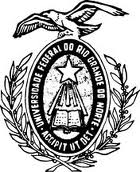 CENTRO DE CIÊNCIAS HUMANAS, LETRAS E ARTESATA DA SEGUNDA REUNIÃO ORDINÁRIA DO COLEGIADO DO CURSO LETRAS – INGLÊS - LICENCIATURA DE 2018, do Centro de Ciências Humanas, Letras e Artes da Universidade Federal do Rio Grande do Norte, realizada no dia 28 de Agosto de 2018, às 14h00min.Ao vigésimo oitavo dia do mês de agosto do ano de dois mil e dezoito, no auditório IV, do Instituto Ágora, o Colegiado do Curso Letras – Inglês – Licenciatura reuniu-se para sua SEGUNDA REUNIÃO ORDINÁRIA sob a convocação da Coordenadora do Curso, o Profa. Rosanne Bezerra de Araújo. MEMBROS PRESENTES: os Professores: Ana Graça Canan, Janaína Weissheimer, Luis Alfredo Fernandes Assis, Marília Varella Bezerra de Faria, Orison Marden Bandeira de Melo Jr. e Rosanne Bezerra de Araújo. AUSÊNCIAS JUSTIFICADAS: Adriane Cenci, Henrique Eduardo de Sousa, Jennifer Sarah Cooper, Vânia Aparecida Costa, REPRESENTAÇÃO DISCENTE: Juliana Geizy Marques de Souza. REPRESENTANTE TÉCNICO-ADMINISTRATIVO: Judith Teixeira Dieb. INFORMES: DA COORDENAÇÃO: Não houve. DOCENTES: Não houve. DA REPRESENTAÇÃO DISCENTE: Não houve. ORDEM DO DIA: 1. Aprovação das duas atas anteriores – As atas da 4ª reunião ordinária de 2017 e da 1ª Reunião ordinária de 2018 foram aprovadas por unanimidade 2. Aprovação do plano PATCG – Após breve discussão, o plano trienal (PATCG) foi aprovado para ser enviado à PROGRAD por unanimidade 3. Membros do colegiado – Os membros presentes na reunião confirmaram interesse em continuar no próximo mandato do colegiado (outubro/2018 – outubro/2020). Nada mais havendo a declarar, eu, Judith Teixeira Dieb, Secretária da Coordenação do Curso Letras – Inglês– Licenciatura, lavrei a presente ATA, que será enviada a todos os membros da Plenária e, após sua aprovação, assinada por mim e pelo Coordenador do Curso, e arquivada na Coordenação.